Publicado en  el 27/09/2016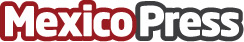 Roku Express, el reproductor más pequeño llega al mercadoLa marca Roku presenta su reproductor de streaming más pequeño del mercado, el Roku Express, el reproductor más tecnologíco y que esta causando sensación entre sus clientes por el simple hecho de que su tamaño es el más pequeño de todos los repoductores que existen en el mercado, ofreciendo una experiencia rápida y sencilla con una transmisión en calidad 1080p a un precio sumamente atractivoDatos de contacto:Nota de prensa publicada en: https://www.mexicopress.com.mx/roku-express-el-reproductor-mas-pequeno-llega Categorías: Programación Entretenimiento Innovación Tecnológica http://www.mexicopress.com.mx